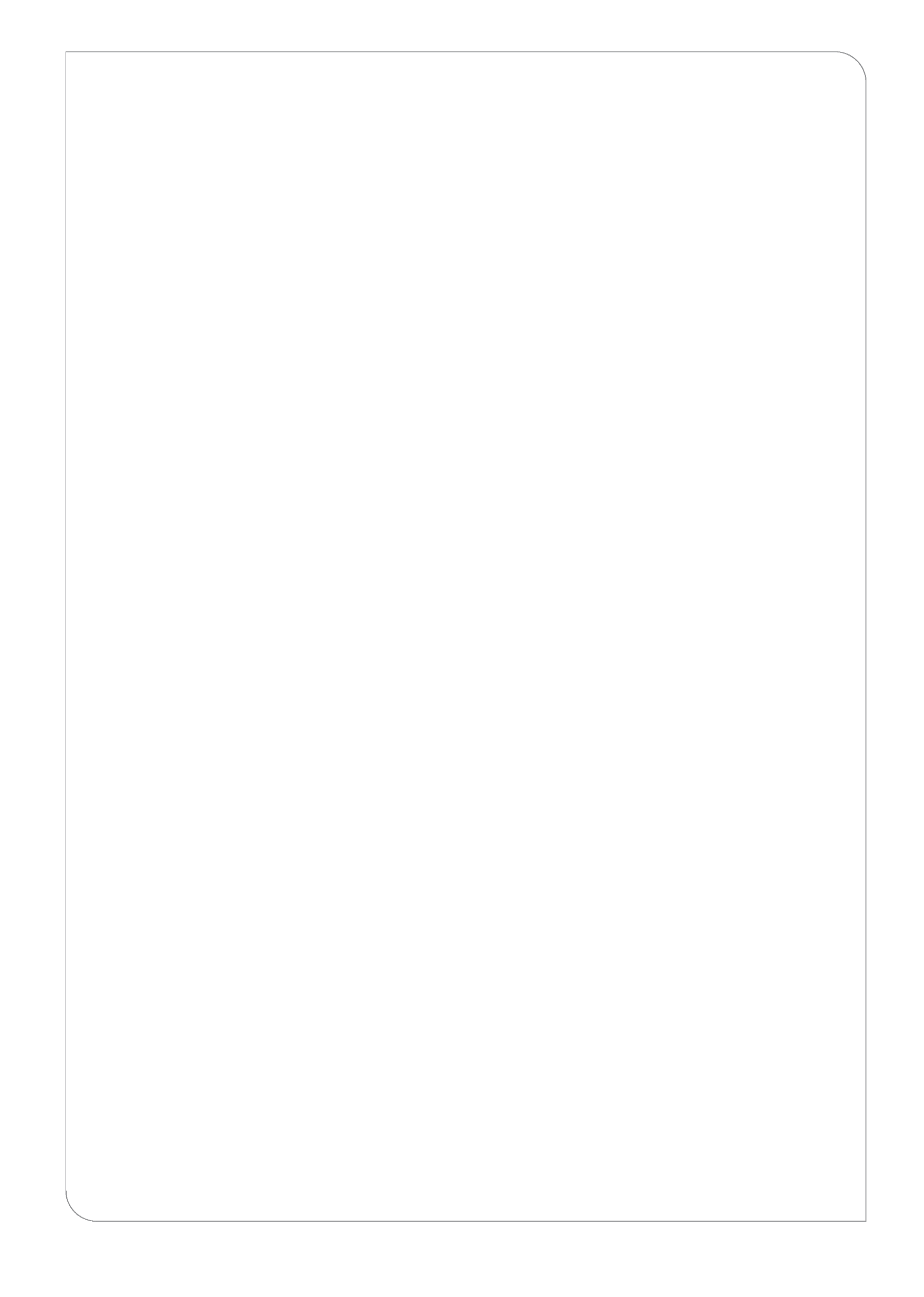 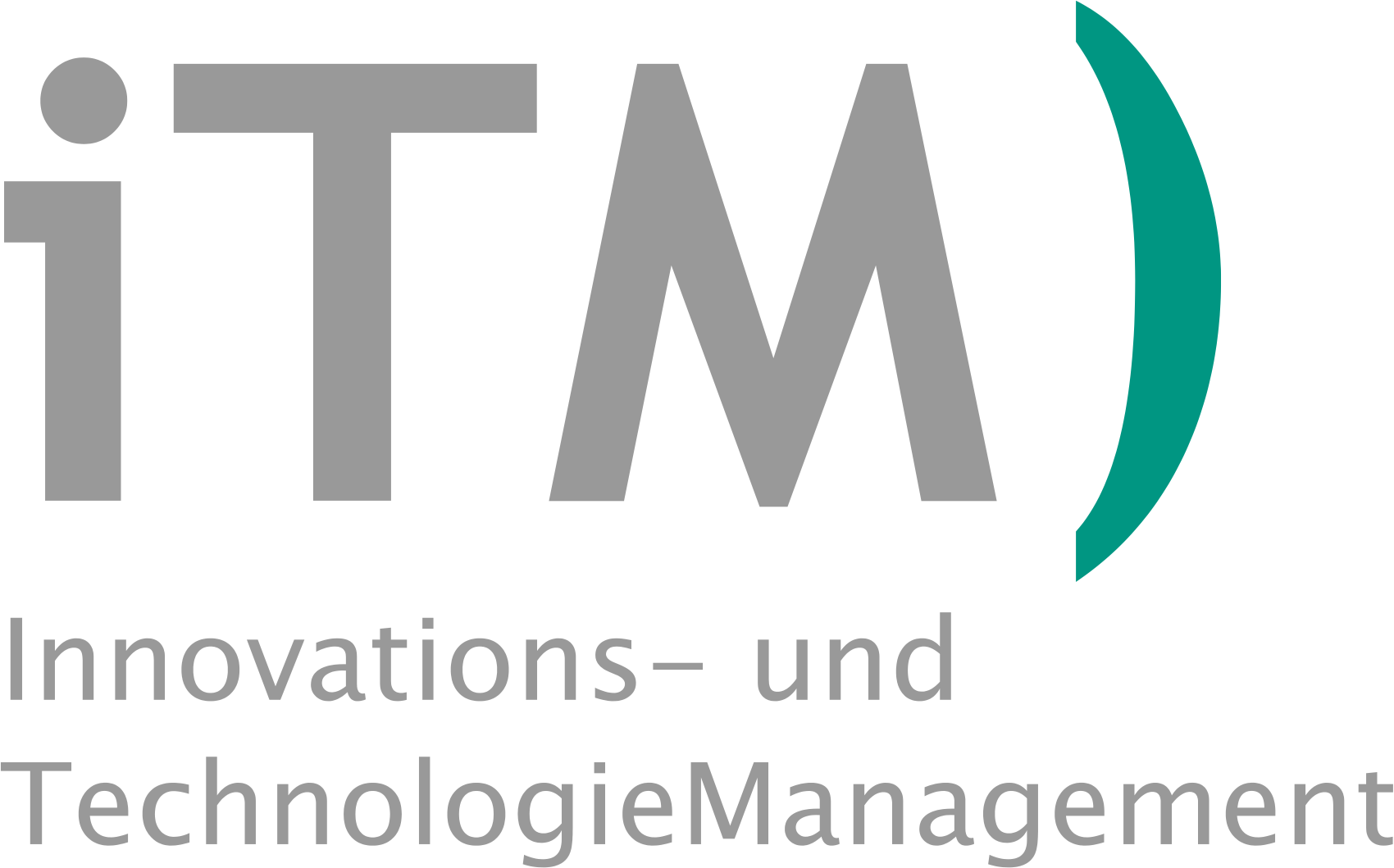 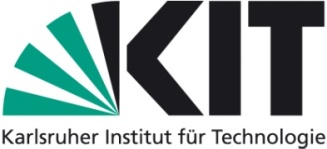 Titel der ArbeitSeminar-/Master-/BachelorarbeitVorname Nachname(Mart.-Nr.: 1234567)An der Fakultät für WirtschaftswissenschaftenInstitut für Entrepreneurship, TechnologieManagement und Innovation (EnTechnon)Lehrstuhl für Innovations- und TechnologieManagement (iTM),
Univ.-Prof. Dr. Marion Weissenberger-EiblErstgutachterin: Univ.-Prof. Dr. Marion A. Weissenberger-EiblZweitgutachter:in: XYBetreuer:in:XX. Monat 20XXEidesstattliche ErklärungIch versichere wahrheitsgemäß, die Arbeit selbstständig verfasst, alle benutzten Quellen und Hilfsmittel vollständig und genau angegeben und alles kenntlich gemacht zu haben, was aus Arbeiten anderer unverändert oder mit Abänderungen entnommen wurde sowie die Satzung des KIT zur Sicherung guter wissenschaftlicher Praxis in der jeweils gültigen Fassung beachtet zu haben. Ich versichere wahrheitsgemäß, die Arbeitinsbesondere nicht mithilfe einer KI-generierten Unterstützung angefertigt zu haben.Karlsruhe, den 2. April 2024AutorKurzzusammenfassungVorname NachnameTitel der ArbeitJeder Abschlussarbeit ist eine etwa einseitige Kurzfassung beizufügen, die Inhalt und Ergebnisse der Arbeit darstellt. Diese Kurzfassung ersetzt nicht die obligatorische Zusammenfassung am Ende der Arbeit.AbstractVorname NachnameEnglischer Titel der ArbeitHier in EnglischDanksagungInhaltsverzeichnisEidesstattliche Erklärung	iKurzzusammenfassung	iiAbstract	iiiDanksagung	ivInhaltsverzeichnis	vAbbildungsverzeichnis	viTabellenverzeichnis	viiAbkürzungsverzeichnis	viii1	Einleitung	11.1	Motivation und Zielsetzung	11.2	Struktur der Arbeit	12	Grundlagen	32.1	Abschnitt	32.1.1	Erster Untergliederungspunkt	32.1.2	Zweiter Untergliederungspunkt	33	Hauptteil	73.1	Erster Unterabschnitt	74	Fazit und Ausblick	94.1	Zusammenfassung	9Literaturverzeichnis	10Anhang	11AbbildungsverzeichnisNur wenn es sinnvoll erscheintAbbildung 2.1-1 Die Beschriftung mit Verweis: Rechtsklick auf das Bild --> Beschriftung einfügen	3TabellenverzeichnisNur wenn es sinnvoll erscheintTabelle 2.1-1: Beispieltabelle	6AbkürzungsverzeichnisNur wenn es sinnvoll erscheintEinleitungUm Überschriften einzufügen, verwende die Formatvorlagen. (Start  Bereich Formatierungsvorlagen)Wenn ein Zeilenumbruch an einer bestimmten Position unerwünscht ist (z.B. hier 12mm), dann verwende ein „geschütztes“ Leerzeichen mit [Strg] + [Shift] + [Leertaste]. 12mmMotivation und ZielsetzungWarum ist das Thema interessant und was ist die Zielsetzung der Arbeit?Struktur der ArbeitHier soll erklärt werden, wo was steht.Eine Aufzählung sieht folgendermaßen aus:Erster PunktZweiter PunktZitiert wird nach den APA-Richtlinien (American Psychological Association) der 7. Auflage. Für Quellenangaben und Verweise im Text wird jedoch auch ohne wörtliches Zitat die Seitenzahl angegeben. Das sieht so aus:Lorem ipsum dolor sit amet, consetetur sadipscing elitr, sed diam nonumy eirmod tempor invidunt ut labore et dolore magna aliquyam erat, sed diam voluptua (Mustermann, 2024, S. 45)Im Literaturverzeichnis werden die unterschiedlichen Literaturarten (Monographie, Zeitschriftenaufsatz, Beitrag in einem Sammelband, etc.) unterschiedlich aufgeführt: MonographieRosenberg, N. (1994). Exploring the black box: Technology, economics, and history. Cambridge Univ. Press. https://doi.org/10.1017/CBO9780511582554ZeitschriftenaufsatzSager, F., Hadorn, S., Balthasar, A. & Mavrot, C. (2021). Politikevaluation. Eine Einführung. Politische Vierteljahresschrift, 63(4), 771–773. https://doi.org/10.1007/s11615-022-00426-2Beitrag in einem SammelbandWildemann, H. (2008). Produktkannibalisierung erkennen und vermeiden. In D. Specht (Hrsg.), SpringerLink Bücher. Produkt- und Prozessinnovationen in Wertschöpfungsketten: Tagungsband der Herbsttagung 2007 der Wissenschaftlichen Kommission Produktionswirtschaft im VHB (S. 71–83). Betriebswirtschaftlicher Verlag Dr. Th. Gabler / GWV Fachverlage GmbH Wiesbaden. https://doi.org/10.1007/978-3-8349-9765-4_4Graue Literatur wird ebenso nach den APA-Richtlinien der 7. Auflage zitiert. Dabei wird im Literaturverzeichnis statt dem DOI die URL angegeben.Bundesministerium für Bildung und Forschung. (2016). Bundesbericht Forschung und Innovation. https://www.bundesbericht-forschung-innovation.de/files/Publikation-bmbf_bufi_2016_hauptband_barrierefrei.pdf Grundsätzlich sollte immer die Primärquelle angegeben werden. Falls eine Primärquelle jedoch nicht aufzufinden ist, ist die Zitation mittels Sekundärquelle möglich. Hierfür wird im Textverweis der Zusatz: „zitiert nach“ angegeben.Häufige Fehler beim Zitieren:Nachname und Vorname in Literaturverwaltungsprogramm vertauschtVornamen müssen in Literaturverzeichnis nur mit dem Anfangsbuchstaben dargestellt werdenBei mehreren Quellen desselben Autors und desselben Jahres werden hinter die Jahreszahl ohne Leerzeichen Buchstaben hinzugefügt (z.B. 2024a und 2024b)GrundlagenZwei Abschnittsüberschriften stehen nie direkt hintereinander. Es muss immer eine Hinführung geben.AbschnittZwei Abschnittsüberschriften stehen nie direkt hintereinander. Es muss immer eine Hinführung geben. Erster UntergliederungspunktHallo. Ich bin ein kleiner Blindtext. Und zwar schon so lange ich denken kann. Es war nicht leicht zu verstehen, was es bedeutet, ein blinder Text zu sein: Man ergibt keinen Sinn. Wirklich keinen Sinn. Man wird zusammenhangslos eingeschoben und rumgedreht – und oftmals gar nicht erst gelesen. Aber bin ich allein deshalb ein schlechterer Text als andere? Na gut, ich werde nie in den Bestsellerlisten stehen. Aber andere Texte schaffen das auch nicht. Und darum stört es mich nicht besonders blind zu sein. Und sollten Sie diese Zeilen noch immer lesen, so habe ich als kleiner Blindtext etwas geschafft, wovon all die richtigen und wichtigen Texte meist nur träumen. Zweiter Untergliederungspunkt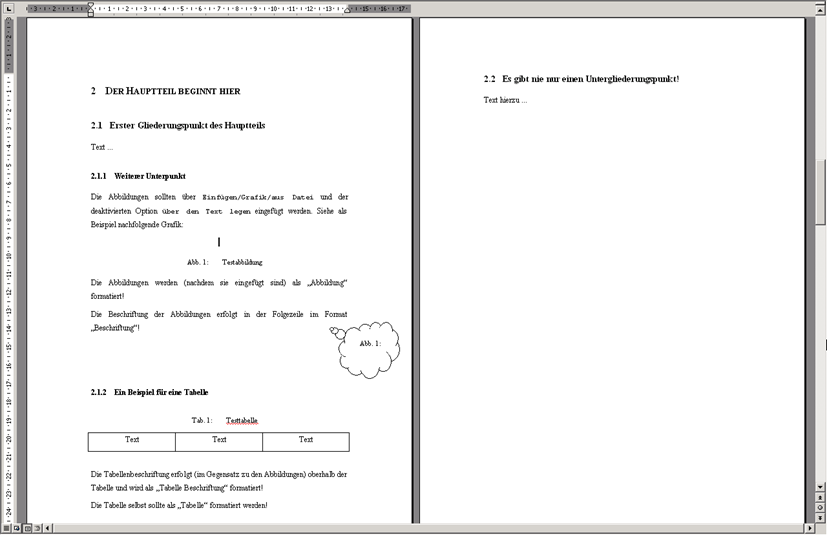 Abbildung 2.1-1 Die Beschriftung mit Verweis: Rechtsklick auf das Bild --> Beschriftung einfügenDen Verweis auf die Abbildung 2.1-1 kann man mit Verweise einfügen.(Referenzen Beschriftung Querverweis: Verweistyp „Abbildung“, Verweisen auf „Nur Bezeichnung und Nummer“)Verweise und Verzeichnisse aktualisieren:mit Strg + A kann man den gesamten Text auswählenRechtsklick auf den Text Felder aktualisieren ganzes Verzeichnis aktualisierenDies ist ein Typoblindtext. An ihm kann man sehen, ob alle Buchstaben da sind und wie sie aussehen. Manchmal benutzt man Worte wie Hamburgefonts, Rafgenduks oder Handgloves, um Schriften zu testen. Manchmal Sätze, die alle Buchstaben des Alphabets enthalten – man nennt diese Sätze »Pangrams«. Sehr bekannt ist dieser: The quick brown fox jumps over the lazy old dog. Oft werden in Typoblindtexte auch fremdsprachige Satzteile eingebaut (AVAIL® and Wefox™ are testing aussi la Kerning), um die Wirkung in anderen Sprachen zu testen. In Lateinisch sieht zum Beispiel fast jede Schrift gut aus. Quod erat demonstrandum. Seit 1975 fehlen in den meisten Testtexten die Zahlen, weswegen nach TypoGb. 204 § ab dem Jahr 2034 Zahlen in 86 der Texte zur Pflicht werden. Nichteinhaltung wird mit bis zu 245 € oder 368 $ bestraft. Genauso wichtig in sind mittlerweile auch Âçcèñtë, die in neueren Schriften aber fast immer enthalten sind. Ein wichtiges aber schwierig zu integrierendes Feld sind OpenType-Funktionalitäten. Je nach Software und Voreinstellungen können eingebaute Kapitälchen, Kerning oder Ligaturen (sehr pfiffig) nicht richtig dargestellt werden. Dies ist ein Typoblindtext. An ihm kann man sehen, ob alle Buchstaben da sind und wie sie aussehen. Manchmal benutzt man Worte wie Hamburgefonts, Rafgenduks …Um große Grafiken einzubinden, kann die Ausrichtung der Seite geändert werden:Abschnittsumbruch davor und danach einfügen: Layout Umbrüche Abschnittsumbrüche Nächste SeiteDanach Layout Ausrichtung QuerformatHauptteilLorem ipsum dolor sit amet, consectetuer adipiscing elit. Aenean commodo ligula eget dolor. Aenean massa. Cum sociis natoque penatibus et magnis dis parturient montes, nascetur ridiculus mus. Donec quam felis, ultricies nec, pellentesque eu, pretium quis, sem. Nulla consequat massa quis enim.Tabelle 2.1-1: BeispieltabelleErster Unterabschnittdieser text hat eigentlich gar keinen wirklichen inhalt. aber er hat auch keine relevanz, und deswegen ist das egal. er dient lediglich als platzhalter. um mal zu zeigen, wie diese stelle der seite aussieht, wenn ein paar zeilen vorhanden sind. ob sich der text dabei gut fühlt, weiß ich nicht. ich schätze, eher nicht, denn wer fühlt sich schon gut als platzhalter. aber irgendwer muss diesen job ja machen und deshalb kann ich es nicht ändern . ich könnte dem text höchstens ein bisschen gut zureden, dass er auch als platzhalter eine wichtige rolle spielt und durchaus gebraucht wird. könnte mir vorstellen, dass ihm das gut tut. denn das gefühl gebraucht zu werden tut doch jedem gut, oder? klar, er ist austauschbar. das darf ich ihm natürlich nicht verraten. denn austauschbar zu sein, dass ist schrecklich. austauschbar zu sein bedeutet ja eigentlich, dass nicht man selbst, sondern einfach irgendjemand oder irgendwas an der stelle gebraucht wird. somit würde mein erstes argument, man braucht dich, nicht mehr ziehen, und das zuvor erzeugte gute gefühl des textes wäre zunichte gemacht. das will ich nicht. also bitte nix verraten, ja? aber vielleicht merkt er es ja nicht. das wäre gut, denn wer hat schon lust einen deprimierten blindtext auf seiner seite zu platzieren. was würde denn das für einen eindruck machen. das will ja keiner lesen. somit wäre er dann ein für alle mal tatsächlich völlig nutzlos. das wäre sein todesurteil. soweit wollen wir es doch nicht kommen lassen, oder? es sei denn, und das ist möglich, er würde wiedergeboren und käme als, naja, sagen wir als witz, und ein textleben später vielleicht als bildzeitungsartikel auf die textwelt. irgendwann wäre er vielleicht sogar ein text im lexikon. dann hätten wir ihn ja sogar weitergebracht in seiner entwicklung. klingt gar nicht schlecht, oder? trotzdem bin ich der meinung, man sollte ihn nicht bewusst dort hin treiben. er hat ein recht darauf, sich selbst zu entwickeln. und zwar in genau dem tempo, das ihm gefällt. und bis es soweit ist, nehme ich ihn eben an, wie er ist. als einfachen blindtext ohne wirklichen inhalt.Fazit und AusblickWurden die Ziele der Aufgabenstellung erreicht? Wenn nicht, warum? Was sind die Haupterkenntnisse der Arbeit? Wie könnte es weitergehen?ZusammenfassungLiteraturverzeichnisDie Zitate und Referenzen können automatisch mit Word verarbeitet werden. Citavi ist ein Literaturmanagement-Programm, das sich in Word einbinden lässt. Studenten des KIT bekommen eine Lizenz zur Verfügung gestellt.Formatvorlage: Literaturverzeichnis BlockAnhangSachen, die die Arbeit zu ausführlich und unübersichtlich machen würden, gehören in den Anhang.BeispielAnhang 1 soll nicht im Inhaltsverzeichnis auftauchen verwende dafür Formatvorlage: Anhang UnterkapitelQuerverweis auf Anhang 1: Referenzen Beschriftung Querverweis Nummeriertes ElementFür „Anhang 1“ nur Absatznummer einfügenFür „Beispiel“ nur Absatztext einfügen